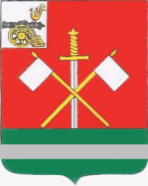 С М О Л Е Н С К А Я     О Б Л А С Т ЬМОНАСТЫРЩИНСКИЙ РАЙОННЫЙ СОВЕТ ДЕПУТАТОВР Е Ш Е Н И Еот 26 июня 2017 года                                                                              № 71Об организации летнего отдыха,оздоровления и занятости детей и подростковв муниципальном образовании«Монастырщинский район»Смоленской области в 2017 году	Рассмотрев и обсудив информацию начальника отдела образования Администрации муниципального образования «Монастырщинский район» Смоленской области Ефременковой Елены Львовны об организации летнего отдыха, оздоровления и занятости детей и подростков в муниципальном образования «Монастырщинский район» Смоленской области в 2017 году, Монастырщинский районный Совет депутатовРЕШИЛ:Информацию начальника отдела образования Администрации муниципального образования «Монастырщинский район» Смоленской области Ефременковой Елены Львовны об организации летнего отдыха, оздоровления и занятости детей и подростков в муниципальном образовании «Монастырщинский район» Смоленской области в 2017 году принять к сведению (прилагается).   Настоящее решение вступает в силу с момента его подписания. Приложениек решению Монастырщинского районного Совета депутатовот 26.06.2017  № 71Информацияоб организации летнего отдыха, оздоровления и занятости детей и подростков в муниципальном  образовании «Монастырщинский район» Смоленской области в 2017 году        В целях реализации Постановления Администрации муниципального образования «Монастырщинский район» Смоленской области от 31.03.2017 года № 73 «Об организации летнего отдыха, оздоровления и занятости детей и подростков в 2017 году», на территории муниципального образования, при общеобразовательных учреждениях в летний период организована работа 6 оздоровительных лагерей с дневным пребыванием детей на базе 4 общеобразовательных школ и 2-х филиалов с общим охватом 118  учащихся. Работа оздоровительных лагерей проходит в одну смену, с 1 июня по 22 июня.   По школам района эта цифра выглядит следующим образом: МБОУ Монастырщинская СШ им. А.И. Колдунова – 50 учащихся, МОУ Новомихайловская СШ – 23 учащихся, МБОУ Сычевская школа - 6 учащихся, МБОУ Татарская школа имени В.А. Матросова – 9 учащихся, филиал Раевская школа МБОУ  Татарской школы имени В.А. Матросова – 13 учащихся,  филиал Кадинская школа МБОУ  Татарской школы имени В.А. Матросова – 7 учащихся.Все лагеря дневного пребывания детей осуществляют свою деятельность по разработанным воспитательным программам, обеспечивающим разностороннее развитие способностей, интересов, укрепление здоровья детей в каникулярное время. Стоимость набора продуктов, согласно Постановления Администрации Смоленской области от 11.05.2017 года № 295 «Об установлении на 2017 год норм расходов на организацию отдыха детей в каникулярное время в лагерях дневного пребывания, организованных на базе муниципальных образовательных организаций, реализующих общеобразовательные программы, и организаций дополнительного образования, необходимых для обеспечения детей набором продуктов питания в период их нахождения в указанных лагерях», в лагерях дневного пребывания с двухразовым питанием в 2017 году составляет 99 рублей 16 копеек для детей в возрасте от 7 до 10 лет включительно, и для детей в возрасте от 11 до 17 лет включительно в размере 114 рублей 80 копеек.   	 Образовательными учреждениями собраны и представлены в Территориальный отдел Федеральной службы по надзору в сфере защиты прав потребителей и благополучия человека по Смоленской области в Починковском, Ельнинском, Глинковском, Монастырщинском, Хиславичском районах пакеты документов необходимые для открытия оздоровительных лагерей.Всем общеобразовательным учреждениям, на базе которых функционируют лагеря с дневным пребыванием детей, выданы санитарно-эпидемиологические заключения для открытия данных лагерей.Отделом образования и Территориальным отделом Федеральной службы по надзору в сфере защиты прав потребителей и благополучия человека по Смоленской области в Починковском, Ельнинском, Глинковском, Монастырщинском, Хиславичском районах в апреле 2017 г. было организовано обучение по санминимуму обслуживающего и вспомогательного персонала, которые были привлечены к работе в лагерях дневного пребывания. В целях недопущения чрезвычайных происшествий в период летней оздоровительной кампании:- приняты комплексные меры, обеспечивающие безопасность объектов отдыха и оздоровления детей;- укомплектовано штатное расписание каждого оздоровительного учреждения педагогическими работниками, работниками пищеблоков;- заключены договора с поставщиками на поставку продуктов питания в оздоровительные учреждения;- осуществлено страхование детей на период их пребывания в оздоровительных учреждениях.Отделом надзорной деятельности Смоленского и Монастырщинского районов, Управлением надзорной деятельности государственным учреждением МЧС России по Смоленской области в мае была проведена внеплановая проверка общеобразовательных учреждений, на базе которых будут организованы детские оздоровительные лагеря. В результате проверки нарушений по функционированию и организации летней оздоровительной кампании не выявлено. Кроме того, составлен план-график инструктажей отделом о мерах пожарной безопасности в детских оздоровительных учреждениях, на базе которых будут организованы оздоровительные лагеря.Во всех учреждениях района установлены системы АПС (автоматические пожарные системы). По всем общеобразовательным учреждениям района приказами руководителей назначены лица ответственные за противопожарную безопасность. Проведены инструктажи, беседы под роспись в журналах. Мероприятия по противопожарной безопасности включены в планы воспитательной работы лагерей с дневным пребыванием.Для руководителей оздоровительных лагерей с дневным пребыванием детей в апреле 2017 года Департаментом Смоленской области по образованию и науке был проведен двухдневный обучающий семинар по организации работы лагерей.Для педагогических работников были проведены семинары по организации воспитательной работы с детьми в летних оздоровительных лагерях. Данными категориями работников пройден медицинский осмотр на допуск к работе.   На организацию временной занятости несовершеннолетних граждан в 2017 г было запланировано в местном бюджете 30 тыс. рублей, так как это одно из направлений занятости учащихся в летний период, позволяющее решить такие социальные проблемы, как: профилактика правонарушений и детской безнадзорности, пополнение семейного бюджета, приобретение первых трудовых навыков, получение физической закалки. На данный момент трудоустроено 10 учащихся, израсходовано 10 773 рубля 76 копеек.Отделом образования Администрации муниципального образования «Монастырщинский район» Смоленской области проведена подготовительная работа по организации в летний период 2017 года малозатратных форм отдыха учащихся. В мае – июне 2017 г. проведено 15 экскурсий с охватом в 152 учащихся. С 15-17 июня 2017 года пройдет районный туристический слет, в котором примут участие 60 учащихся. Отдел образования взаимодействует с сектором социальной защиты населения в Монастырщинском районе при комплектовании групп детей для направления в санатории, санатории-профилактории, санаторно-оздоровительные лагеря круглосуточного действия, расположенные на территории Российской Федерации. В стационарных загородных лагерях и санаториях: «Голоевка», «Кристалл», «Красный бор», «Прудок», «Мир», «Спутник» на 01.07.2017 года отдохнуло 49 детей. В июле-августе в данных лагерях предположительно отдохнут 20 учащихся.Глава муниципального образования«Монастырщинский район»Смоленской области                                 В.Б.ТитовПредседательМонастырщинского районного Совета депутатов                                 П.А.Счастливый